Mína a Týna skládají mapu EvropyDoplňte názvy států. Pracovní list je vhodný pro děti, které již umí číst a psát, nebo alespoň pro děti, které o to mají zájem.Čeština s Mínou a Týnou: 6. díl_______________________________________________________Názvy států z nabídky doplň ke správným státům:ČESKONĚMECKORAKOUSKOPOLSKOSLOVENSKOUKRAJINAITÁLIE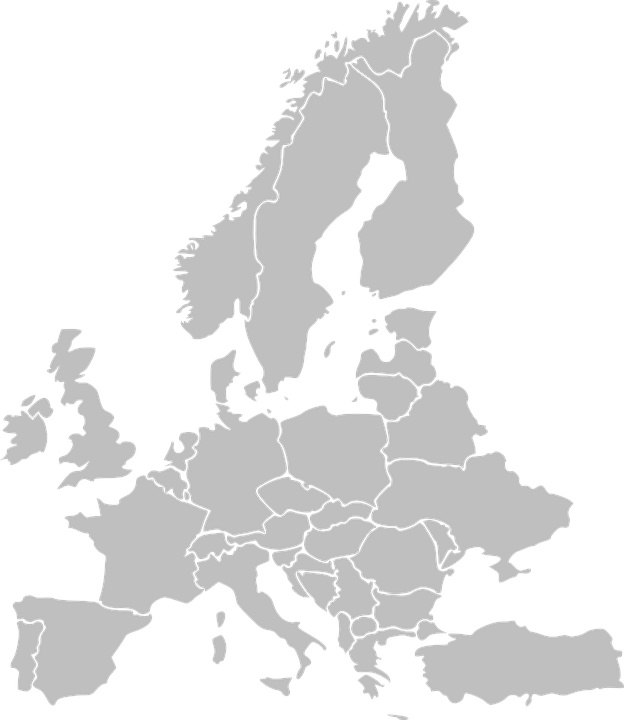 